%АРАР                                                                                     РЕШЕНИЕ                                                                   О признании утратившим силу решения Совета сельского поселения Акъюловский сельсовет муниципального района Хайбуллинский район Республики Башкортостан от 14.02.2011 №Р-30/93 «О проверке достоверности полноты сведений, предоставляемых гражданами, претендующими на замещение должностей муниципальной службы и муниципальными служащими администрации сельского поселения Акъюловский сельсовет муниципального района Хайбуллинский район Республики Башкортостан, и соблюдения муниципальными служащими требований к служебному поведению»    Руководствуясь Законом Республики Башкортостан от 16.07.2007 №453-з «О муниципальной службе в Республике Башкортостан» Совет сельского поселения Акъюловский сельсовет муниципального района Хайбуллинский район Республики Башкортостан решил:Решение Совета сельского поселения Акъюловский сельсовет муниципального района Хайбуллинский район Республики Башкортостан от 14.02.2011 №Р-30/93 «О проверке достоверности полноты сведений, предоставляемых гражданами, претендующими на замещение должностей муниципальной службы и муниципальными служащими администрации сельского поселения Акъюловский сельсовет муниципального района Хайбуллинский район Республики Башкортостан, и соблюдения муниципальными служащими требований к служебному поведению» отменить и признать утратившим силу.Глава сельского поселениямуниципального районаХайбуллинский районРеспублики Башкортостан Акъюловский сельсовет:                                                 И.Р.Казакбаевс. Галиахметово06 июня  2014 года№ Р-28/67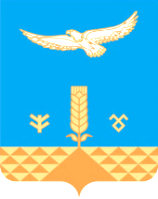 